           КАРАР                                                              ПОСТАНОВЛЕНИЕО признании утратившими силу отдельных постановленийглавы сельского поселения Учпилинский сельсовет муниципального района Дюртюлинский район Республики БашкортостанРуководствуясь статьей 14 Федерального закона от 06.10.2003. № 131-ФЗ "Об общих принципах организации местного самоуправления в Российской Федерации",ПОСТАНОВЛЯЮ:1. Признать утратившими силу постановления главы сельского поселения Учпилинский сельсовет муниципального района Дюртюлинский район Республики Башкортостан:- от 31.03.2016. № 3/9 «Об утверждении Административного регламента по осуществление муниципального лесного контроля на территории сельского поселения Учпилинский сельсовет муниципального района Дюртюлинский район Республики Башкортостан»;- от 12.02.2018. № 2/6 «О внесении изменений и дополнений в постановление главы сельского поселения Учпилинский сельсовет муниципального района Дюртюлинский район Республики Башкортостан от 31.03.2016. № 3/9 «Об утверждении Административного регламента по осуществлению муниципального лесного контроля на территории сельского поселения Учпилинский сельсовет муниципального района Дюртюлинский район Республики Башкортостан»;- от 28.08.2017. № 8/4 «Об утверждении форм проверочных листов (списков контрольных вопросов) используемых администрацией сельского поселения Учпилинский сельсовет муниципального района Дюртюлинский район Республики Башкортостан при проведении плановых проверок в отношении юридических лиц и индивидуальных предпринимателей».2. Данное постановление обнародовать на информационном стенде в здании администрации сельского поселения Учпилинский сельсовет муниципального района Дюртюлинский район Республики Башкортостан по адресу: с. Учпили, ул.Советская, 48 и на официальном сайте в сети «Интернет».3. Контроль за исполнением настоящего постановления оставляю за собой.Глава сельского поселения		                                             М.И.Ахметовс. Учпили15 февраля 2021 года№ 2/2	БАШКОРТОСТАН  РЕСПУБЛИКАhЫ          ДYРТθЙЛθ РАЙОНЫМУНИЦИПАЛЬ РАЙОНЫНЫНθСБYЛӘ  АУЫЛ СОВЕТЫАУЫЛ БИЛӘМӘhЕ ХАКИМИӘТЕ Адрес: Совет урамы,48, θсбγлə ауылы, Башкортостан  Республикаһы, 452309.Тел/факс (34787) 68-2-31,E-mail: uchpili@ufamts.ru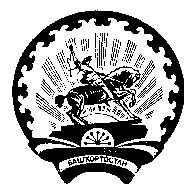 АДМИНИСТРАЦИЯ СЕЛЬСКОГО  ПОСЕЛЕНИЯ УЧПИЛИНСКИЙ СЕЛЬСОВЕТ МУНИЦИПАЛЬНОГО РАЙОНА ДЮРТЮЛИНСКИЙ РАЙОН                 РЕСПУБЛИКИ БАШКОРТОСТАН Адрес: Советская ул., 48, с. Учпили, Дюртюлинский район, Республика Башкортостан, 452309.Тел/факс (34787)  68-2-31E-mail: uchpili@ufamts.ru